APPLICATION FOR EMPLOYMENT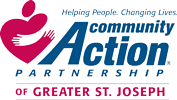 COMMUNITY ACTION PARTNERSHIP OF GREATER ST. JOSEPH1322 N 36th StreetSt. Joseph, MO  64506(816) 233-8281 PERSONAL INFORMATION EDUCATIONEMPLOYMENT HISTORY PERSONAL REFERENCESList References that we may contact:              PLEASE DO NOT LIST RELATIVESAUTHORIZATION FOR RELEASE OF INFORMATIONThis form serves to comply with applicable program regulations and to ensure a safe and secure environment for employees and clients of Community Action Partnership of Greater St. Joseph (CAPSTJOE). Please review the authorization form in detail and complete the information below to provide Authorization for the Release of Information. I certify this application was completed by me and the entries contained in this application are true and complete to the best of my knowledge. I understand that misrepresentation or omission of facts requested on this application may be grounds for refusal of this application/employment or dismissal from employment if subsequently discovered.I understand that the employer will thoroughly investigate my work and personal history and verify all data given on this application, on related papers, and in interviews.  I authorize an inquiry which may provide information background concerning my character, general reputation, and past work performance. I agree to a full release of the information including but not limited to pre-employment and recurring criminal record checks, abuse/neglect checks, driving record checks, and other background checks where required by the employer and/or regulation. I hereby authorize CAPSTJOE to inquire, and also authorize the request of each former employer, educational institution, persons, credit bureaus, governmental and law enforcement agencies to answer all questions which may be legally asked, and to release all information which may be legally sought, except my current employer if so noted.  I hereby release all parties from any liability or responsibility for doing so.I hereby authorize CAPSTJOE to obtain necessary records checks as part of its investigation of my pre-employment application and/or continued employment with CAPSTJOE. This Authorization shall remain in effect over the course of my employment. I agree that a copy of this form is valid like the signed original. I understand that upon my request, I will be given a copy of the applicable records check and a written description of my rights under the Fair Credit Reporting Act. I understand and agree that this employer follows an “employment at will” policy, and if hired, my employment is for no definite period, in that I or the employer may terminate my employment at any time, or for any reason without notice consistent with applicable state or federal law.  I understand that this application is not a contract of employment.  I understand that federal law prohibits the employment of unauthorized aliens; all persons hired must submit satisfactory proof of employment authorization and identity; failure to submit such proof will result in denial of employment.  I understand that if I wish to be considered for employment for another position, I must submit a new application. If hired, I agree to comply with all rules, regulations, and employment policies of Community Action Partnership of Greater St. Joseph.CONSENT TO TEST FOR ILLEGAL DRUGSCommunity Action Partnership is an Equal Opportunity/Affirmative Action EmployerName (First/Middle/Last):Name (First/Middle/Last):Name (First/Middle/Last):Name (First/Middle/Last):Name (First/Middle/Last):Name (First/Middle/Last):Name (First/Middle/Last):Name (First/Middle/Last):Name (First/Middle/Last):Name (First/Middle/Last):Address:Address:City:City:City:City:City:State:State:State:State:State:State:State:Zip Code:Zip Code:Zip Code:Zip Code:Zip Code:Zip Code:Phone:Email:Email:Email:Email:Email:Email:Email:Email:Position applying for:Position applying for:Position applying for:Position applying for:Position applying for:Position applying for:Position applying for:Position applying for:How did you hear about this job?How did you hear about this job?How did you hear about this job?How did you hear about this job?How did you hear about this job?How did you hear about this job?How did you hear about this job?How did you hear about this job?How did you hear about this job?How did you hear about this job?How did you hear about this job?How did you hear about this job?How did you hear about this job?How did you hear about this job?How did you hear about this job?How did you hear about this job?How did you hear about this job?How did you hear about this job?How did you hear about this job?How did you hear about this job?How did you hear about this job?How did you hear about this job?How did you hear about this job?How did you hear about this job?How did you hear about this job?How did you hear about this job?How did you hear about this job?Expected Salary:Expected Salary:Expected Salary:Expected Salary:Expected Salary:$$Date available to start work:Date available to start work:Date available to start work:Date available to start work:Date available to start work:Date available to start work:Date available to start work:Date available to start work:Date available to start work:Date available to start work:Date available to start work:Date available to start work:Date available to start work:Date available to start work:Date available to start work:Date available to start work:Date available to start work:Date available to start work:Date available to start work:Date available to start work:Date available to start work:Date available to start work:Date available to start work:Date available to start work:Date available to start work:Are you at least 18 years of age?Are you at least 18 years of age?Are you at least 18 years of age?Are you at least 18 years of age?Are you at least 18 years of age?Are you at least 18 years of age?Are you at least 18 years of age?Are you at least 18 years of age?Are you at least 18 years of age?Are you at least 18 years of age?Are you at least 18 years of age?Are you at least 18 years of age?Are you at least 18 years of age?Are you at least 18 years of age?YES  YES  YES  YES  YES  NO  NO  NO  NO  NO  NO  NO  NO  NO  NO  Availability:Availability:Availability:Full TimeFull TimeFull TimeFull TimeFull TimeFull TimePart-TimePart-TimePart-TimePart-TimePart-TimePart-TimePart-TimeTemporaryTemporaryTemporaryTemporaryTemporaryTemporaryTemporaryTemporaryTemporaryTemporaryTemporaryTemporaryHave you ever filed an application with us before?Have you ever filed an application with us before?Have you ever filed an application with us before?Have you ever filed an application with us before?Have you ever filed an application with us before?Have you ever filed an application with us before?Have you ever filed an application with us before?Have you ever filed an application with us before?Have you ever filed an application with us before?Have you ever filed an application with us before?Have you ever filed an application with us before?Have you ever filed an application with us before?Have you ever filed an application with us before?Have you ever filed an application with us before?Have you ever filed an application with us before?Have you ever filed an application with us before?Have you ever filed an application with us before?Have you ever filed an application with us before?Have you ever filed an application with us before?Have you ever filed an application with us before?Have you ever filed an application with us before?Have you ever filed an application with us before?Have you ever filed an application with us before?Have you ever filed an application with us before?Have you ever filed an application with us before?Have you ever filed an application with us before?YES  YES  YES  YES  YES  YES  YES  YES  YES  NO  NO  NO  NO  NO  NO  NO  If yes, when?If yes, when?If yes, when?If yes, when?If yes, when?If yes, when?If yes, when?If yes, when?If yes, when?If yes, when?If yes, when?If yes, when?If yes, when?Have you ever been employed by Community Action Partnership?Have you ever been employed by Community Action Partnership?Have you ever been employed by Community Action Partnership?Have you ever been employed by Community Action Partnership?Have you ever been employed by Community Action Partnership?Have you ever been employed by Community Action Partnership?Have you ever been employed by Community Action Partnership?Have you ever been employed by Community Action Partnership?Have you ever been employed by Community Action Partnership?Have you ever been employed by Community Action Partnership?Have you ever been employed by Community Action Partnership?Have you ever been employed by Community Action Partnership?Have you ever been employed by Community Action Partnership?Have you ever been employed by Community Action Partnership?Have you ever been employed by Community Action Partnership?Have you ever been employed by Community Action Partnership?Have you ever been employed by Community Action Partnership?Have you ever been employed by Community Action Partnership?Have you ever been employed by Community Action Partnership?Have you ever been employed by Community Action Partnership?Have you ever been employed by Community Action Partnership?Have you ever been employed by Community Action Partnership?Have you ever been employed by Community Action Partnership?Have you ever been employed by Community Action Partnership?Have you ever been employed by Community Action Partnership?Have you ever been employed by Community Action Partnership?Have you ever been employed by Community Action Partnership?Have you ever been employed by Community Action Partnership?Have you ever been employed by Community Action Partnership?Have you ever been employed by Community Action Partnership?Have you ever been employed by Community Action Partnership?Have you ever been employed by Community Action Partnership?Have you ever been employed by Community Action Partnership?Have you ever been employed by Community Action Partnership?Have you ever been employed by Community Action Partnership?Have you ever been employed by Community Action Partnership?Have you ever been employed by Community Action Partnership?YES  YES  YES  YES  YES  YES  YES  NO  NO  NO  NO  NO  NO  NO  NO  If yes, when / what position?If yes, when / what position?If yes, when / what position?If yes, when / what position?If yes, when / what position?If yes, when / what position?If yes, when / what position?If yes, when / what position?If yes, when / what position?If yes, when / what position?If yes, when / what position?If yes, when / what position?Are you a Head Start parent?Are you a Head Start parent?Are you a Head Start parent?Are you a Head Start parent?Are you a Head Start parent?Are you a Head Start parent?Are you a Head Start parent?Are you a Head Start parent?Are you a Head Start parent?Are you a Head Start parent?Are you a Head Start parent?YES  YES  YES  YES  YES  YES  YES  NO  NO  NO  NO  NO  NO  NO  NO  NO  After reviewing the job description, is there anything which would interfere with your ability to satisfactorily perform the duties described in the description(s) of the job(s) for which you are applying?  YES      NO  After reviewing the job description, is there anything which would interfere with your ability to satisfactorily perform the duties described in the description(s) of the job(s) for which you are applying?  YES      NO  After reviewing the job description, is there anything which would interfere with your ability to satisfactorily perform the duties described in the description(s) of the job(s) for which you are applying?  YES      NO  After reviewing the job description, is there anything which would interfere with your ability to satisfactorily perform the duties described in the description(s) of the job(s) for which you are applying?  YES      NO  After reviewing the job description, is there anything which would interfere with your ability to satisfactorily perform the duties described in the description(s) of the job(s) for which you are applying?  YES      NO  After reviewing the job description, is there anything which would interfere with your ability to satisfactorily perform the duties described in the description(s) of the job(s) for which you are applying?  YES      NO  After reviewing the job description, is there anything which would interfere with your ability to satisfactorily perform the duties described in the description(s) of the job(s) for which you are applying?  YES      NO  After reviewing the job description, is there anything which would interfere with your ability to satisfactorily perform the duties described in the description(s) of the job(s) for which you are applying?  YES      NO  After reviewing the job description, is there anything which would interfere with your ability to satisfactorily perform the duties described in the description(s) of the job(s) for which you are applying?  YES      NO  After reviewing the job description, is there anything which would interfere with your ability to satisfactorily perform the duties described in the description(s) of the job(s) for which you are applying?  YES      NO  After reviewing the job description, is there anything which would interfere with your ability to satisfactorily perform the duties described in the description(s) of the job(s) for which you are applying?  YES      NO  After reviewing the job description, is there anything which would interfere with your ability to satisfactorily perform the duties described in the description(s) of the job(s) for which you are applying?  YES      NO  After reviewing the job description, is there anything which would interfere with your ability to satisfactorily perform the duties described in the description(s) of the job(s) for which you are applying?  YES      NO  After reviewing the job description, is there anything which would interfere with your ability to satisfactorily perform the duties described in the description(s) of the job(s) for which you are applying?  YES      NO  After reviewing the job description, is there anything which would interfere with your ability to satisfactorily perform the duties described in the description(s) of the job(s) for which you are applying?  YES      NO  After reviewing the job description, is there anything which would interfere with your ability to satisfactorily perform the duties described in the description(s) of the job(s) for which you are applying?  YES      NO  After reviewing the job description, is there anything which would interfere with your ability to satisfactorily perform the duties described in the description(s) of the job(s) for which you are applying?  YES      NO  After reviewing the job description, is there anything which would interfere with your ability to satisfactorily perform the duties described in the description(s) of the job(s) for which you are applying?  YES      NO  After reviewing the job description, is there anything which would interfere with your ability to satisfactorily perform the duties described in the description(s) of the job(s) for which you are applying?  YES      NO  After reviewing the job description, is there anything which would interfere with your ability to satisfactorily perform the duties described in the description(s) of the job(s) for which you are applying?  YES      NO  After reviewing the job description, is there anything which would interfere with your ability to satisfactorily perform the duties described in the description(s) of the job(s) for which you are applying?  YES      NO  After reviewing the job description, is there anything which would interfere with your ability to satisfactorily perform the duties described in the description(s) of the job(s) for which you are applying?  YES      NO  After reviewing the job description, is there anything which would interfere with your ability to satisfactorily perform the duties described in the description(s) of the job(s) for which you are applying?  YES      NO  After reviewing the job description, is there anything which would interfere with your ability to satisfactorily perform the duties described in the description(s) of the job(s) for which you are applying?  YES      NO  After reviewing the job description, is there anything which would interfere with your ability to satisfactorily perform the duties described in the description(s) of the job(s) for which you are applying?  YES      NO  After reviewing the job description, is there anything which would interfere with your ability to satisfactorily perform the duties described in the description(s) of the job(s) for which you are applying?  YES      NO  After reviewing the job description, is there anything which would interfere with your ability to satisfactorily perform the duties described in the description(s) of the job(s) for which you are applying?  YES      NO  After reviewing the job description, is there anything which would interfere with your ability to satisfactorily perform the duties described in the description(s) of the job(s) for which you are applying?  YES      NO  After reviewing the job description, is there anything which would interfere with your ability to satisfactorily perform the duties described in the description(s) of the job(s) for which you are applying?  YES      NO  After reviewing the job description, is there anything which would interfere with your ability to satisfactorily perform the duties described in the description(s) of the job(s) for which you are applying?  YES      NO  After reviewing the job description, is there anything which would interfere with your ability to satisfactorily perform the duties described in the description(s) of the job(s) for which you are applying?  YES      NO  After reviewing the job description, is there anything which would interfere with your ability to satisfactorily perform the duties described in the description(s) of the job(s) for which you are applying?  YES      NO  After reviewing the job description, is there anything which would interfere with your ability to satisfactorily perform the duties described in the description(s) of the job(s) for which you are applying?  YES      NO  After reviewing the job description, is there anything which would interfere with your ability to satisfactorily perform the duties described in the description(s) of the job(s) for which you are applying?  YES      NO  After reviewing the job description, is there anything which would interfere with your ability to satisfactorily perform the duties described in the description(s) of the job(s) for which you are applying?  YES      NO  After reviewing the job description, is there anything which would interfere with your ability to satisfactorily perform the duties described in the description(s) of the job(s) for which you are applying?  YES      NO  After reviewing the job description, is there anything which would interfere with your ability to satisfactorily perform the duties described in the description(s) of the job(s) for which you are applying?  YES      NO  After reviewing the job description, is there anything which would interfere with your ability to satisfactorily perform the duties described in the description(s) of the job(s) for which you are applying?  YES      NO  After reviewing the job description, is there anything which would interfere with your ability to satisfactorily perform the duties described in the description(s) of the job(s) for which you are applying?  YES      NO  After reviewing the job description, is there anything which would interfere with your ability to satisfactorily perform the duties described in the description(s) of the job(s) for which you are applying?  YES      NO  After reviewing the job description, is there anything which would interfere with your ability to satisfactorily perform the duties described in the description(s) of the job(s) for which you are applying?  YES      NO  After reviewing the job description, is there anything which would interfere with your ability to satisfactorily perform the duties described in the description(s) of the job(s) for which you are applying?  YES      NO  After reviewing the job description, is there anything which would interfere with your ability to satisfactorily perform the duties described in the description(s) of the job(s) for which you are applying?  YES      NO  After reviewing the job description, is there anything which would interfere with your ability to satisfactorily perform the duties described in the description(s) of the job(s) for which you are applying?  YES      NO  After reviewing the job description, is there anything which would interfere with your ability to satisfactorily perform the duties described in the description(s) of the job(s) for which you are applying?  YES      NO  After reviewing the job description, is there anything which would interfere with your ability to satisfactorily perform the duties described in the description(s) of the job(s) for which you are applying?  YES      NO  After reviewing the job description, is there anything which would interfere with your ability to satisfactorily perform the duties described in the description(s) of the job(s) for which you are applying?  YES      NO  After reviewing the job description, is there anything which would interfere with your ability to satisfactorily perform the duties described in the description(s) of the job(s) for which you are applying?  YES      NO  After reviewing the job description, is there anything which would interfere with your ability to satisfactorily perform the duties described in the description(s) of the job(s) for which you are applying?  YES      NO  After reviewing the job description, is there anything which would interfere with your ability to satisfactorily perform the duties described in the description(s) of the job(s) for which you are applying?  YES      NO  After reviewing the job description, is there anything which would interfere with your ability to satisfactorily perform the duties described in the description(s) of the job(s) for which you are applying?  YES      NO  After reviewing the job description, is there anything which would interfere with your ability to satisfactorily perform the duties described in the description(s) of the job(s) for which you are applying?  YES      NO  After reviewing the job description, is there anything which would interfere with your ability to satisfactorily perform the duties described in the description(s) of the job(s) for which you are applying?  YES      NO  After reviewing the job description, is there anything which would interfere with your ability to satisfactorily perform the duties described in the description(s) of the job(s) for which you are applying?  YES      NO  After reviewing the job description, is there anything which would interfere with your ability to satisfactorily perform the duties described in the description(s) of the job(s) for which you are applying?  YES      NO  After reviewing the job description, is there anything which would interfere with your ability to satisfactorily perform the duties described in the description(s) of the job(s) for which you are applying?  YES      NO  After reviewing the job description, is there anything which would interfere with your ability to satisfactorily perform the duties described in the description(s) of the job(s) for which you are applying?  YES      NO  After reviewing the job description, is there anything which would interfere with your ability to satisfactorily perform the duties described in the description(s) of the job(s) for which you are applying?  YES      NO  After reviewing the job description, is there anything which would interfere with your ability to satisfactorily perform the duties described in the description(s) of the job(s) for which you are applying?  YES      NO  After reviewing the job description, is there anything which would interfere with your ability to satisfactorily perform the duties described in the description(s) of the job(s) for which you are applying?  YES      NO  After reviewing the job description, is there anything which would interfere with your ability to satisfactorily perform the duties described in the description(s) of the job(s) for which you are applying?  YES      NO  After reviewing the job description, is there anything which would interfere with your ability to satisfactorily perform the duties described in the description(s) of the job(s) for which you are applying?  YES      NO  After reviewing the job description, is there anything which would interfere with your ability to satisfactorily perform the duties described in the description(s) of the job(s) for which you are applying?  YES      NO  After reviewing the job description, is there anything which would interfere with your ability to satisfactorily perform the duties described in the description(s) of the job(s) for which you are applying?  YES      NO  After reviewing the job description, is there anything which would interfere with your ability to satisfactorily perform the duties described in the description(s) of the job(s) for which you are applying?  YES      NO  After reviewing the job description, is there anything which would interfere with your ability to satisfactorily perform the duties described in the description(s) of the job(s) for which you are applying?  YES      NO  Have you ever been convicted of, pled guilty or no contest to, a felony, misdemeanor or ordinance violation other than a minor traffic violation?  YES      NO  Have you ever been convicted of, pled guilty or no contest to, a felony, misdemeanor or ordinance violation other than a minor traffic violation?  YES      NO  Have you ever been convicted of, pled guilty or no contest to, a felony, misdemeanor or ordinance violation other than a minor traffic violation?  YES      NO  Have you ever been convicted of, pled guilty or no contest to, a felony, misdemeanor or ordinance violation other than a minor traffic violation?  YES      NO  Have you ever been convicted of, pled guilty or no contest to, a felony, misdemeanor or ordinance violation other than a minor traffic violation?  YES      NO  Have you ever been convicted of, pled guilty or no contest to, a felony, misdemeanor or ordinance violation other than a minor traffic violation?  YES      NO  Have you ever been convicted of, pled guilty or no contest to, a felony, misdemeanor or ordinance violation other than a minor traffic violation?  YES      NO  Have you ever been convicted of, pled guilty or no contest to, a felony, misdemeanor or ordinance violation other than a minor traffic violation?  YES      NO  Have you ever been convicted of, pled guilty or no contest to, a felony, misdemeanor or ordinance violation other than a minor traffic violation?  YES      NO  Have you ever been convicted of, pled guilty or no contest to, a felony, misdemeanor or ordinance violation other than a minor traffic violation?  YES      NO  Have you ever been convicted of, pled guilty or no contest to, a felony, misdemeanor or ordinance violation other than a minor traffic violation?  YES      NO  Have you ever been convicted of, pled guilty or no contest to, a felony, misdemeanor or ordinance violation other than a minor traffic violation?  YES      NO  Have you ever been convicted of, pled guilty or no contest to, a felony, misdemeanor or ordinance violation other than a minor traffic violation?  YES      NO  Have you ever been convicted of, pled guilty or no contest to, a felony, misdemeanor or ordinance violation other than a minor traffic violation?  YES      NO  Have you ever been convicted of, pled guilty or no contest to, a felony, misdemeanor or ordinance violation other than a minor traffic violation?  YES      NO  Have you ever been convicted of, pled guilty or no contest to, a felony, misdemeanor or ordinance violation other than a minor traffic violation?  YES      NO  Have you ever been convicted of, pled guilty or no contest to, a felony, misdemeanor or ordinance violation other than a minor traffic violation?  YES      NO  Have you ever been convicted of, pled guilty or no contest to, a felony, misdemeanor or ordinance violation other than a minor traffic violation?  YES      NO  Have you ever been convicted of, pled guilty or no contest to, a felony, misdemeanor or ordinance violation other than a minor traffic violation?  YES      NO  Have you ever been convicted of, pled guilty or no contest to, a felony, misdemeanor or ordinance violation other than a minor traffic violation?  YES      NO  Have you ever been convicted of, pled guilty or no contest to, a felony, misdemeanor or ordinance violation other than a minor traffic violation?  YES      NO  Have you ever been convicted of, pled guilty or no contest to, a felony, misdemeanor or ordinance violation other than a minor traffic violation?  YES      NO  Have you ever been convicted of, pled guilty or no contest to, a felony, misdemeanor or ordinance violation other than a minor traffic violation?  YES      NO  Have you ever been convicted of, pled guilty or no contest to, a felony, misdemeanor or ordinance violation other than a minor traffic violation?  YES      NO  Have you ever been convicted of, pled guilty or no contest to, a felony, misdemeanor or ordinance violation other than a minor traffic violation?  YES      NO  Have you ever been convicted of, pled guilty or no contest to, a felony, misdemeanor or ordinance violation other than a minor traffic violation?  YES      NO  Have you ever been convicted of, pled guilty or no contest to, a felony, misdemeanor or ordinance violation other than a minor traffic violation?  YES      NO  Have you ever been convicted of, pled guilty or no contest to, a felony, misdemeanor or ordinance violation other than a minor traffic violation?  YES      NO  Have you ever been convicted of, pled guilty or no contest to, a felony, misdemeanor or ordinance violation other than a minor traffic violation?  YES      NO  Have you ever been convicted of, pled guilty or no contest to, a felony, misdemeanor or ordinance violation other than a minor traffic violation?  YES      NO  Have you ever been convicted of, pled guilty or no contest to, a felony, misdemeanor or ordinance violation other than a minor traffic violation?  YES      NO  Have you ever been convicted of, pled guilty or no contest to, a felony, misdemeanor or ordinance violation other than a minor traffic violation?  YES      NO  Have you ever been convicted of, pled guilty or no contest to, a felony, misdemeanor or ordinance violation other than a minor traffic violation?  YES      NO  Have you ever been convicted of, pled guilty or no contest to, a felony, misdemeanor or ordinance violation other than a minor traffic violation?  YES      NO  Have you ever been convicted of, pled guilty or no contest to, a felony, misdemeanor or ordinance violation other than a minor traffic violation?  YES      NO  Have you ever been convicted of, pled guilty or no contest to, a felony, misdemeanor or ordinance violation other than a minor traffic violation?  YES      NO  Have you ever been convicted of, pled guilty or no contest to, a felony, misdemeanor or ordinance violation other than a minor traffic violation?  YES      NO  Have you ever been convicted of, pled guilty or no contest to, a felony, misdemeanor or ordinance violation other than a minor traffic violation?  YES      NO  Have you ever been convicted of, pled guilty or no contest to, a felony, misdemeanor or ordinance violation other than a minor traffic violation?  YES      NO  Have you ever been convicted of, pled guilty or no contest to, a felony, misdemeanor or ordinance violation other than a minor traffic violation?  YES      NO  Have you ever been convicted of, pled guilty or no contest to, a felony, misdemeanor or ordinance violation other than a minor traffic violation?  YES      NO  Have you ever been convicted of, pled guilty or no contest to, a felony, misdemeanor or ordinance violation other than a minor traffic violation?  YES      NO  Have you ever been convicted of, pled guilty or no contest to, a felony, misdemeanor or ordinance violation other than a minor traffic violation?  YES      NO  Have you ever been convicted of, pled guilty or no contest to, a felony, misdemeanor or ordinance violation other than a minor traffic violation?  YES      NO  Have you ever been convicted of, pled guilty or no contest to, a felony, misdemeanor or ordinance violation other than a minor traffic violation?  YES      NO  Have you ever been convicted of, pled guilty or no contest to, a felony, misdemeanor or ordinance violation other than a minor traffic violation?  YES      NO  Have you ever been convicted of, pled guilty or no contest to, a felony, misdemeanor or ordinance violation other than a minor traffic violation?  YES      NO  Have you ever been convicted of, pled guilty or no contest to, a felony, misdemeanor or ordinance violation other than a minor traffic violation?  YES      NO  Have you ever been convicted of, pled guilty or no contest to, a felony, misdemeanor or ordinance violation other than a minor traffic violation?  YES      NO  Have you ever been convicted of, pled guilty or no contest to, a felony, misdemeanor or ordinance violation other than a minor traffic violation?  YES      NO  Have you ever been convicted of, pled guilty or no contest to, a felony, misdemeanor or ordinance violation other than a minor traffic violation?  YES      NO  Have you ever been convicted of, pled guilty or no contest to, a felony, misdemeanor or ordinance violation other than a minor traffic violation?  YES      NO  Have you ever been convicted of, pled guilty or no contest to, a felony, misdemeanor or ordinance violation other than a minor traffic violation?  YES      NO  Have you ever been convicted of, pled guilty or no contest to, a felony, misdemeanor or ordinance violation other than a minor traffic violation?  YES      NO  Have you ever been convicted of, pled guilty or no contest to, a felony, misdemeanor or ordinance violation other than a minor traffic violation?  YES      NO  Have you ever been convicted of, pled guilty or no contest to, a felony, misdemeanor or ordinance violation other than a minor traffic violation?  YES      NO  Have you ever been convicted of, pled guilty or no contest to, a felony, misdemeanor or ordinance violation other than a minor traffic violation?  YES      NO  Have you ever been convicted of, pled guilty or no contest to, a felony, misdemeanor or ordinance violation other than a minor traffic violation?  YES      NO  Have you ever been convicted of, pled guilty or no contest to, a felony, misdemeanor or ordinance violation other than a minor traffic violation?  YES      NO  Have you ever been convicted of, pled guilty or no contest to, a felony, misdemeanor or ordinance violation other than a minor traffic violation?  YES      NO  Have you ever been convicted of, pled guilty or no contest to, a felony, misdemeanor or ordinance violation other than a minor traffic violation?  YES      NO  Have you ever been convicted of, pled guilty or no contest to, a felony, misdemeanor or ordinance violation other than a minor traffic violation?  YES      NO  Have you ever been convicted of, pled guilty or no contest to, a felony, misdemeanor or ordinance violation other than a minor traffic violation?  YES      NO  Have you ever been convicted of, pled guilty or no contest to, a felony, misdemeanor or ordinance violation other than a minor traffic violation?  YES      NO  Have you ever been convicted of, pled guilty or no contest to, a felony, misdemeanor or ordinance violation other than a minor traffic violation?  YES      NO  Have you ever been convicted of, pled guilty or no contest to, a felony, misdemeanor or ordinance violation other than a minor traffic violation?  YES      NO  If yes, state the nature of offense and how resolved.  If yes, state the nature of offense and how resolved.  If yes, state the nature of offense and how resolved.  If yes, state the nature of offense and how resolved.  If yes, state the nature of offense and how resolved.  If yes, state the nature of offense and how resolved.  If yes, state the nature of offense and how resolved.  If yes, state the nature of offense and how resolved.  If yes, state the nature of offense and how resolved.  If yes, state the nature of offense and how resolved.  If yes, state the nature of offense and how resolved.  If yes, state the nature of offense and how resolved.  If yes, state the nature of offense and how resolved.  If yes, state the nature of offense and how resolved.  If yes, state the nature of offense and how resolved.  If yes, state the nature of offense and how resolved.  If yes, state the nature of offense and how resolved.  If yes, state the nature of offense and how resolved.  If yes, state the nature of offense and how resolved.  If yes, state the nature of offense and how resolved.  If yes, state the nature of offense and how resolved.  If yes, state the nature of offense and how resolved.  If yes, state the nature of offense and how resolved.  If yes, state the nature of offense and how resolved.  If yes, state the nature of offense and how resolved.  If yes, state the nature of offense and how resolved.  If yes, state the nature of offense and how resolved.  If yes, state the nature of offense and how resolved.  If yes, state the nature of offense and how resolved.  If yes, state the nature of offense and how resolved.  If yes, state the nature of offense and how resolved.  If yes, state the nature of offense and how resolved.  If yes, state the nature of offense and how resolved.  If yes, state the nature of offense and how resolved.  If yes, state the nature of offense and how resolved.  If yes, state the nature of offense and how resolved.  Are there any charges pending against you?Are there any charges pending against you?Are there any charges pending against you?Are there any charges pending against you?Are there any charges pending against you?Are there any charges pending against you?Are there any charges pending against you?Are there any charges pending against you?Are there any charges pending against you?Are there any charges pending against you?Are there any charges pending against you?Are there any charges pending against you?Are there any charges pending against you?Are there any charges pending against you?Are there any charges pending against you?Are there any charges pending against you?Are there any charges pending against you?Are there any charges pending against you?Are there any charges pending against you?YES  YES  YES  YES  YES  YES  YES  YES  YES  YES  YES  YES  NO  NO  NO  NO  NO  NO  NO  NO  NO  NO  A conviction record will not necessarily be a bar to employment. This information will be used only for job-related purposes and only to the extent permitted by applicable law.       A conviction record will not necessarily be a bar to employment. This information will be used only for job-related purposes and only to the extent permitted by applicable law.       A conviction record will not necessarily be a bar to employment. This information will be used only for job-related purposes and only to the extent permitted by applicable law.       A conviction record will not necessarily be a bar to employment. This information will be used only for job-related purposes and only to the extent permitted by applicable law.       A conviction record will not necessarily be a bar to employment. This information will be used only for job-related purposes and only to the extent permitted by applicable law.       A conviction record will not necessarily be a bar to employment. This information will be used only for job-related purposes and only to the extent permitted by applicable law.       A conviction record will not necessarily be a bar to employment. This information will be used only for job-related purposes and only to the extent permitted by applicable law.       A conviction record will not necessarily be a bar to employment. This information will be used only for job-related purposes and only to the extent permitted by applicable law.       A conviction record will not necessarily be a bar to employment. This information will be used only for job-related purposes and only to the extent permitted by applicable law.       A conviction record will not necessarily be a bar to employment. This information will be used only for job-related purposes and only to the extent permitted by applicable law.       A conviction record will not necessarily be a bar to employment. This information will be used only for job-related purposes and only to the extent permitted by applicable law.       A conviction record will not necessarily be a bar to employment. This information will be used only for job-related purposes and only to the extent permitted by applicable law.       A conviction record will not necessarily be a bar to employment. This information will be used only for job-related purposes and only to the extent permitted by applicable law.       A conviction record will not necessarily be a bar to employment. This information will be used only for job-related purposes and only to the extent permitted by applicable law.       A conviction record will not necessarily be a bar to employment. This information will be used only for job-related purposes and only to the extent permitted by applicable law.       A conviction record will not necessarily be a bar to employment. This information will be used only for job-related purposes and only to the extent permitted by applicable law.       A conviction record will not necessarily be a bar to employment. This information will be used only for job-related purposes and only to the extent permitted by applicable law.       A conviction record will not necessarily be a bar to employment. This information will be used only for job-related purposes and only to the extent permitted by applicable law.       A conviction record will not necessarily be a bar to employment. This information will be used only for job-related purposes and only to the extent permitted by applicable law.       A conviction record will not necessarily be a bar to employment. This information will be used only for job-related purposes and only to the extent permitted by applicable law.       A conviction record will not necessarily be a bar to employment. This information will be used only for job-related purposes and only to the extent permitted by applicable law.       A conviction record will not necessarily be a bar to employment. This information will be used only for job-related purposes and only to the extent permitted by applicable law.       A conviction record will not necessarily be a bar to employment. This information will be used only for job-related purposes and only to the extent permitted by applicable law.       A conviction record will not necessarily be a bar to employment. This information will be used only for job-related purposes and only to the extent permitted by applicable law.       A conviction record will not necessarily be a bar to employment. This information will be used only for job-related purposes and only to the extent permitted by applicable law.       A conviction record will not necessarily be a bar to employment. This information will be used only for job-related purposes and only to the extent permitted by applicable law.       A conviction record will not necessarily be a bar to employment. This information will be used only for job-related purposes and only to the extent permitted by applicable law.       A conviction record will not necessarily be a bar to employment. This information will be used only for job-related purposes and only to the extent permitted by applicable law.       A conviction record will not necessarily be a bar to employment. This information will be used only for job-related purposes and only to the extent permitted by applicable law.       A conviction record will not necessarily be a bar to employment. This information will be used only for job-related purposes and only to the extent permitted by applicable law.       A conviction record will not necessarily be a bar to employment. This information will be used only for job-related purposes and only to the extent permitted by applicable law.       A conviction record will not necessarily be a bar to employment. This information will be used only for job-related purposes and only to the extent permitted by applicable law.       A conviction record will not necessarily be a bar to employment. This information will be used only for job-related purposes and only to the extent permitted by applicable law.       A conviction record will not necessarily be a bar to employment. This information will be used only for job-related purposes and only to the extent permitted by applicable law.       A conviction record will not necessarily be a bar to employment. This information will be used only for job-related purposes and only to the extent permitted by applicable law.       A conviction record will not necessarily be a bar to employment. This information will be used only for job-related purposes and only to the extent permitted by applicable law.       A conviction record will not necessarily be a bar to employment. This information will be used only for job-related purposes and only to the extent permitted by applicable law.       A conviction record will not necessarily be a bar to employment. This information will be used only for job-related purposes and only to the extent permitted by applicable law.       A conviction record will not necessarily be a bar to employment. This information will be used only for job-related purposes and only to the extent permitted by applicable law.       A conviction record will not necessarily be a bar to employment. This information will be used only for job-related purposes and only to the extent permitted by applicable law.       A conviction record will not necessarily be a bar to employment. This information will be used only for job-related purposes and only to the extent permitted by applicable law.       A conviction record will not necessarily be a bar to employment. This information will be used only for job-related purposes and only to the extent permitted by applicable law.       A conviction record will not necessarily be a bar to employment. This information will be used only for job-related purposes and only to the extent permitted by applicable law.       A conviction record will not necessarily be a bar to employment. This information will be used only for job-related purposes and only to the extent permitted by applicable law.       A conviction record will not necessarily be a bar to employment. This information will be used only for job-related purposes and only to the extent permitted by applicable law.       A conviction record will not necessarily be a bar to employment. This information will be used only for job-related purposes and only to the extent permitted by applicable law.       A conviction record will not necessarily be a bar to employment. This information will be used only for job-related purposes and only to the extent permitted by applicable law.       A conviction record will not necessarily be a bar to employment. This information will be used only for job-related purposes and only to the extent permitted by applicable law.       A conviction record will not necessarily be a bar to employment. This information will be used only for job-related purposes and only to the extent permitted by applicable law.       A conviction record will not necessarily be a bar to employment. This information will be used only for job-related purposes and only to the extent permitted by applicable law.       A conviction record will not necessarily be a bar to employment. This information will be used only for job-related purposes and only to the extent permitted by applicable law.       A conviction record will not necessarily be a bar to employment. This information will be used only for job-related purposes and only to the extent permitted by applicable law.       A conviction record will not necessarily be a bar to employment. This information will be used only for job-related purposes and only to the extent permitted by applicable law.       A conviction record will not necessarily be a bar to employment. This information will be used only for job-related purposes and only to the extent permitted by applicable law.       A conviction record will not necessarily be a bar to employment. This information will be used only for job-related purposes and only to the extent permitted by applicable law.       A conviction record will not necessarily be a bar to employment. This information will be used only for job-related purposes and only to the extent permitted by applicable law.       A conviction record will not necessarily be a bar to employment. This information will be used only for job-related purposes and only to the extent permitted by applicable law.       A conviction record will not necessarily be a bar to employment. This information will be used only for job-related purposes and only to the extent permitted by applicable law.       A conviction record will not necessarily be a bar to employment. This information will be used only for job-related purposes and only to the extent permitted by applicable law.       A conviction record will not necessarily be a bar to employment. This information will be used only for job-related purposes and only to the extent permitted by applicable law.       A conviction record will not necessarily be a bar to employment. This information will be used only for job-related purposes and only to the extent permitted by applicable law.       A conviction record will not necessarily be a bar to employment. This information will be used only for job-related purposes and only to the extent permitted by applicable law.       A conviction record will not necessarily be a bar to employment. This information will be used only for job-related purposes and only to the extent permitted by applicable law.       A conviction record will not necessarily be a bar to employment. This information will be used only for job-related purposes and only to the extent permitted by applicable law.       A conviction record will not necessarily be a bar to employment. This information will be used only for job-related purposes and only to the extent permitted by applicable law.       A conviction record will not necessarily be a bar to employment. This information will be used only for job-related purposes and only to the extent permitted by applicable law.       If hired, can you show proof of legal authorization to work in the United States?If hired, can you show proof of legal authorization to work in the United States?If hired, can you show proof of legal authorization to work in the United States?If hired, can you show proof of legal authorization to work in the United States?If hired, can you show proof of legal authorization to work in the United States?If hired, can you show proof of legal authorization to work in the United States?If hired, can you show proof of legal authorization to work in the United States?If hired, can you show proof of legal authorization to work in the United States?If hired, can you show proof of legal authorization to work in the United States?If hired, can you show proof of legal authorization to work in the United States?If hired, can you show proof of legal authorization to work in the United States?If hired, can you show proof of legal authorization to work in the United States?If hired, can you show proof of legal authorization to work in the United States?If hired, can you show proof of legal authorization to work in the United States?If hired, can you show proof of legal authorization to work in the United States?If hired, can you show proof of legal authorization to work in the United States?If hired, can you show proof of legal authorization to work in the United States?If hired, can you show proof of legal authorization to work in the United States?If hired, can you show proof of legal authorization to work in the United States?If hired, can you show proof of legal authorization to work in the United States?If hired, can you show proof of legal authorization to work in the United States?If hired, can you show proof of legal authorization to work in the United States?If hired, can you show proof of legal authorization to work in the United States?If hired, can you show proof of legal authorization to work in the United States?If hired, can you show proof of legal authorization to work in the United States?If hired, can you show proof of legal authorization to work in the United States?If hired, can you show proof of legal authorization to work in the United States?If hired, can you show proof of legal authorization to work in the United States?If hired, can you show proof of legal authorization to work in the United States?If hired, can you show proof of legal authorization to work in the United States?If hired, can you show proof of legal authorization to work in the United States?If hired, can you show proof of legal authorization to work in the United States?If hired, can you show proof of legal authorization to work in the United States?If hired, can you show proof of legal authorization to work in the United States?If hired, can you show proof of legal authorization to work in the United States?If hired, can you show proof of legal authorization to work in the United States?If hired, can you show proof of legal authorization to work in the United States?If hired, can you show proof of legal authorization to work in the United States?If hired, can you show proof of legal authorization to work in the United States?If hired, can you show proof of legal authorization to work in the United States?If hired, can you show proof of legal authorization to work in the United States?If hired, can you show proof of legal authorization to work in the United States?If hired, can you show proof of legal authorization to work in the United States?If hired, can you show proof of legal authorization to work in the United States?If hired, can you show proof of legal authorization to work in the United States?If hired, can you show proof of legal authorization to work in the United States?If hired, can you show proof of legal authorization to work in the United States?If hired, can you show proof of legal authorization to work in the United States?If hired, can you show proof of legal authorization to work in the United States?If hired, can you show proof of legal authorization to work in the United States?YES  YES  YES  YES  YES  YES  YES  YES  YES  NO  NO  NO  NO  NO  NO  NO  Have you ever worked/went to school under a different name?Have you ever worked/went to school under a different name?Have you ever worked/went to school under a different name?Have you ever worked/went to school under a different name?Have you ever worked/went to school under a different name?Have you ever worked/went to school under a different name?Have you ever worked/went to school under a different name?Have you ever worked/went to school under a different name?Have you ever worked/went to school under a different name?Have you ever worked/went to school under a different name?Have you ever worked/went to school under a different name?Have you ever worked/went to school under a different name?Have you ever worked/went to school under a different name?Have you ever worked/went to school under a different name?Have you ever worked/went to school under a different name?Have you ever worked/went to school under a different name?Have you ever worked/went to school under a different name?Have you ever worked/went to school under a different name?Have you ever worked/went to school under a different name?Have you ever worked/went to school under a different name?Have you ever worked/went to school under a different name?Have you ever worked/went to school under a different name?Have you ever worked/went to school under a different name?Have you ever worked/went to school under a different name?Have you ever worked/went to school under a different name?Have you ever worked/went to school under a different name?Have you ever worked/went to school under a different name?Have you ever worked/went to school under a different name?Have you ever worked/went to school under a different name?Have you ever worked/went to school under a different name?Have you ever worked/went to school under a different name?Have you ever worked/went to school under a different name?Have you ever worked/went to school under a different name?Have you ever worked/went to school under a different name?Have you ever worked/went to school under a different name?Have you ever worked/went to school under a different name?Have you ever worked/went to school under a different name?Have you ever worked/went to school under a different name?Have you ever worked/went to school under a different name?YES  YES  YES  YES  YES  YES  YES  NO  NO  NO  NO  NO  NO  NO  If yes, list name:If yes, list name:If yes, list name:If yes, list name:If yes, list name:If yes, list name:Do you have reliable transportation?Do you have reliable transportation?Do you have reliable transportation?Do you have reliable transportation?Do you have reliable transportation?Do you have reliable transportation?Do you have reliable transportation?Do you have reliable transportation?Do you have reliable transportation?Do you have reliable transportation?Do you have reliable transportation?Do you have reliable transportation?Do you have reliable transportation?Do you have reliable transportation?Do you have reliable transportation?YES  YES  YES  YES  YES  YES  YES  YES  YES  NO  NO  NO  NO  NO  NO  NO  NO  NO  NO  Is your vehicle insured?Is your vehicle insured?Is your vehicle insured?Is your vehicle insured?Is your vehicle insured?Is your vehicle insured?Is your vehicle insured?Is your vehicle insured?Is your vehicle insured?Is your vehicle insured?Is your vehicle insured?Is your vehicle insured?Is your vehicle insured?Is your vehicle insured?Is your vehicle insured?Is your vehicle insured?Is your vehicle insured?Is your vehicle insured?Is your vehicle insured?Is your vehicle insured?YES  YES  YES  YES  YES  YES  YES  NO  NO  NO  NO  NO  Do you have a current driver’s license?Do you have a current driver’s license?Do you have a current driver’s license?Do you have a current driver’s license?Do you have a current driver’s license?Do you have a current driver’s license?Do you have a current driver’s license?Do you have a current driver’s license?Do you have a current driver’s license?Do you have a current driver’s license?Do you have a current driver’s license?Do you have a current driver’s license?Do you have a current driver’s license?Do you have a current driver’s license?Do you have a current driver’s license?Do you have a current driver’s license?Do you have a current driver’s license?YES  YES  YES  YES  YES  YES  YES  YES  YES  NO  NO  NO  NO  NO  NO  NO  NO  NO  NO  NO  NO  NO  NO  NO  List licenses, including class and endorsements        List licenses, including class and endorsements        List licenses, including class and endorsements        List licenses, including class and endorsements        List licenses, including class and endorsements        List licenses, including class and endorsements        List licenses, including class and endorsements        List licenses, including class and endorsements        List licenses, including class and endorsements        List licenses, including class and endorsements        List licenses, including class and endorsements        List licenses, including class and endorsements        List licenses, including class and endorsements        List licenses, including class and endorsements        List licenses, including class and endorsements        List licenses, including class and endorsements        List licenses, including class and endorsements        List licenses, including class and endorsements        List licenses, including class and endorsements        List licenses, including class and endorsements        List licenses, including class and endorsements        List licenses, including class and endorsements        List licenses, including class and endorsements        List licenses, including class and endorsements        List licenses, including class and endorsements        TypeName of SchoolLocation(City, State)Last Year CompletedDid you graduate?Did you graduate?Degree / diploma / GED or HiSET Certificate ReceivedHigh SchoolYes No CollegeYes No Other EducationYes No Other EducationYes No Other EducationYes No Other Skills and Trainings:Other Skills and Trainings:NOTE:  If hired, Community Action Partnership will require a copy of your High School Transcript or GED / HiSET Certificate, College Transcripts, Professional Certificates, Degrees and Diplomas will also be procured if hired.PC  MAC  NOTE:  If hired, Community Action Partnership will require a copy of your High School Transcript or GED / HiSET Certificate, College Transcripts, Professional Certificates, Degrees and Diplomas will also be procured if hired.Software: (list)Software: (list)NOTE:  If hired, Community Action Partnership will require a copy of your High School Transcript or GED / HiSET Certificate, College Transcripts, Professional Certificates, Degrees and Diplomas will also be procured if hired.NOTE:  If hired, Community Action Partnership will require a copy of your High School Transcript or GED / HiSET Certificate, College Transcripts, Professional Certificates, Degrees and Diplomas will also be procured if hired.Other: (list)Other: (list)NOTE:  If hired, Community Action Partnership will require a copy of your High School Transcript or GED / HiSET Certificate, College Transcripts, Professional Certificates, Degrees and Diplomas will also be procured if hired.NOTE:  If hired, Community Action Partnership will require a copy of your High School Transcript or GED / HiSET Certificate, College Transcripts, Professional Certificates, Degrees and Diplomas will also be procured if hired.List volunteer experience you would like to share:What languages do you speak, read, and/or write fluently?List apprenticeship, civic, professional, trade and/or extra-curricular activities you would like to share:Are you now, or within the past thirty days, have you been a voting member of Community Action Partnership of Greater St. Joseph or on the Board of Directors or Policy Council?Are you now, or within the past thirty days, have you been a voting member of Community Action Partnership of Greater St. Joseph or on the Board of Directors or Policy Council?Are you now, or within the past thirty days, have you been a voting member of Community Action Partnership of Greater St. Joseph or on the Board of Directors or Policy Council?YES  NO  Do you have relatives currently employed by Community Action Partnership of Greater St. Joseph or on the Board of Directors or Policy Council?Do you have relatives currently employed by Community Action Partnership of Greater St. Joseph or on the Board of Directors or Policy Council?Do you have relatives currently employed by Community Action Partnership of Greater St. Joseph or on the Board of Directors or Policy Council?YES  NO    If answered yes above, please list:  If answered yes above, please list:  If answered yes above, please list:Name of EmployerName of EmployerName of EmployerName of EmployerDates of Employment:Dates of Employment:Dates of Employment:Dates of Employment:Dates of Employment:toType of BusinessType of BusinessType of BusinessAddress:City: City: State:  State:  Zip: Zip: Phone Number:Phone Number:Phone Number:Job Title:Job Title:Job Title:Job Title:Supervisor:Supervisor:Reason for Leaving:Reason for Leaving:Reason for Leaving:Reason for Leaving:Reason for Leaving:Reason for Leaving:Name of EmployerName of EmployerName of EmployerName of EmployerDates of Employment:Dates of Employment:Dates of Employment:Dates of Employment:Dates of Employment:toType of BusinessType of BusinessType of BusinessAddress:City: City: State:  State:  Zip: Zip: Phone Number:Phone Number:Phone Number:Job Title:Job Title:Job Title:Job Title:Supervisor:Supervisor:Reason for Leaving:Reason for Leaving:Reason for Leaving:Reason for Leaving:Reason for Leaving:Reason for Leaving:Name of EmployerName of EmployerName of EmployerName of EmployerDates of Employment:Dates of Employment:Dates of Employment:Dates of Employment:Dates of Employment:toType of BusinessType of BusinessType of BusinessAddress:City: City: State:  State:  Zip: Zip: Phone Number:Phone Number:Phone Number:Job Title:Job Title:Job Title:Job Title:Supervisor:Supervisor:Reason for Leaving:Reason for Leaving:Reason for Leaving:Reason for Leaving:Reason for Leaving:Reason for Leaving:Name:Phone Number:Phone Number:Relationship to you:Relationship to you:Relationship to you:Best time to Contact:Best time to Contact:Years known:Years known:Name:Phone Number:Phone Number:Relationship to you:Relationship to you:Relationship to you:Best time to Contact:Best time to Contact:Years known:Years known:Name:Phone Number:Phone Number:Relationship to you:Relationship to you:Relationship to you:Best time to Contact:Best time to Contact:Years known:Years known:Applicant’s Signature:Date:I,hereby give my consent to Community Action Partnership of Greater St. Joseph and itsagents or independent contractors, to perform appropriate tests or examinations on me for alcohol, illegal drugs, and/or other pre- employment tests, with the results of these tests or examinations to be released to CAPSTJOE, for whatever use it deems fair and appropriate under the circumstances and according to all applicable laws.agents or independent contractors, to perform appropriate tests or examinations on me for alcohol, illegal drugs, and/or other pre- employment tests, with the results of these tests or examinations to be released to CAPSTJOE, for whatever use it deems fair and appropriate under the circumstances and according to all applicable laws.agents or independent contractors, to perform appropriate tests or examinations on me for alcohol, illegal drugs, and/or other pre- employment tests, with the results of these tests or examinations to be released to CAPSTJOE, for whatever use it deems fair and appropriate under the circumstances and according to all applicable laws.Applicant’s Signature:Date: